Publicado en  el 15/02/2016 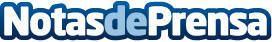 AEMET publica los datos meteorológicos obtenidos en la Antártida durante 28 años La publicación 'AEMET en la Antártida. Climatología y meteorología sinóptica e nlas estaciones meteorológicas españolas en la Antártida' se trata de un extracto de los fenómenos meteorológicos de las islas Livingston y Decepción, con la información existente en las estaciones españolas. Además la edición viene acompañada por un estudio con las situaciones sinópticas más frecuentes y un DVD Datos de contacto:Nota de prensa publicada en: https://www.notasdeprensa.es/aemet-publica-los-datos-meteorologicos_1 Categorias: Ecología http://www.notasdeprensa.es